ĐẠI HỌC NGOẠI NGỮ- ĐẠI HỌC QUỐC GIA HÀ NỘI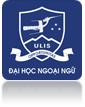 KHOA NGÔN NGỮ VÀ VĂN HÓA CÁC NƯỚC NÓI TIẾNG ANHLÝ LỊCH KHOA HỌCTrình độ chuyên môn: Thạc sỹ Lĩnh vực nghiên cứu: Hoa Kỳ Học Các công trình đã xuất bản: ĐẠI HỌC NGOẠI NGỮ- ĐẠI HỌC QUỐC GIA HÀ NỘI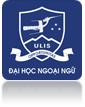 KHOA NGÔN NGỮ VÀ VĂN HÓA CÁC NƯỚC NÓI TIẾNG ANHHỒ SƠ CÁ NHÂNHọ và tên: Hoàng Hải AnhHọ và tên: Hoàng Hải AnhẢNHChức vụ: Giảng viênTổ bộ môn: Đất nước họcThông tin liên lạc:Email:lamia82hn@yahoo.comEmail:lamia82hn@yahoo.comĐiện thoại: 0986151582STTTên công trìnhTên nhà xuất bản/ tạp chíTên nhà xuất bản/ tạp chíThời gian xuấtđăngđăngbản1Để Học Tốt Tiếng Anh 10NXB Đại Học Quốc Gia TP HCMNXB Đại Học Quốc Gia TP HCM20062Để Học Tốt Tiếng Anh 11NXB Đại Học Quốc Gia TP HCMNXB Đại Học Quốc Gia TP HCM20072Để Học Tốt Tiếng Anh 11NXB Đại Học Quốc Gia TP HCMNXB Giáo Dục Việt NamNXB Đại Học Quốc Gia TP HCMNXB Giáo Dục Việt Nam200734Để Học Tốt Tiếng Anh 12Ôn tập thi tốt nghiệp môn tiếng AnhNXB Đại Học Quốc Gia TP HCMNXB Giáo Dục Việt NamNXB Đại Học Quốc Gia TP HCMNXB Giáo Dục Việt Nam2008201534Để Học Tốt Tiếng Anh 12Ôn tập thi tốt nghiệp môn tiếng Anh200820154.  Các công trình tham gia hội thảo trong và ngoài nước4.  Các công trình tham gia hội thảo trong và ngoài nước4.  Các công trình tham gia hội thảo trong và ngoài nước4.  Các công trình tham gia hội thảo trong và ngoài nước4.  Các công trình tham gia hội thảo trong và ngoài nướcSTTTên đề tàiTên hội thảoThời gian, địa điểmThời gian, địa điểm5.  Khóa luận tốt nghiệp đã hướng dẫn5.  Khóa luận tốt nghiệp đã hướng dẫn5.  Khóa luận tốt nghiệp đã hướng dẫn5.  Khóa luận tốt nghiệp đã hướng dẫn5.  Khóa luận tốt nghiệp đã hướng dẫnSTTTên đề tàiTên đề tàiThời gianThời gian1The legalization of same sex marriage in New York: ItsThe legalization of same sex marriage in New York: Its2011-20122011-2012National and Statewide ImplicationsNational and Statewide Implications2Influence of Cultural Values on American NegotiationInfluence of Cultural Values on American Negotiation2011 - 20122011 - 2012Styles